План работы на шестой школьный день 13.01.2024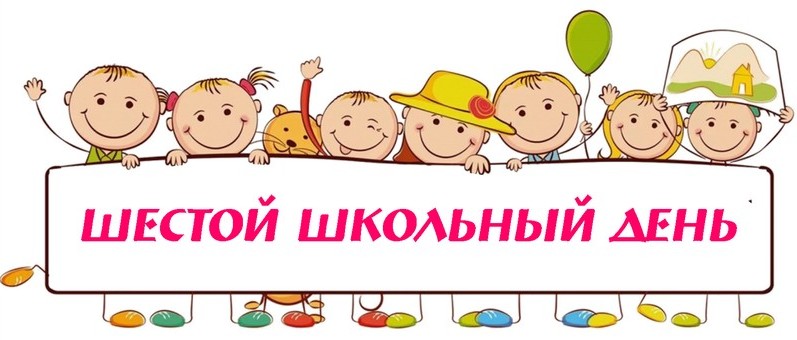 Название объединения по интересамМесто проведения(№ кабинета и т.д.)Время работы, участникиФ.И.О. педагога «Создание компьютерных игр на языке Scratch»27 каб.8.00-11.15Терешко А.Л.«Фотокласс»Фотостудия9.15 – 10.50Розин А.Г.«Волейбол»Спортивный зал11.00 – 16.00Олейников И.Н.ОФП с различными видами спортаМаленький зал9.00 – 10.30Якович А.В.Интеллектуальные игры60 каб.11.30- 13.10Бобрович А.А.Шахматы60 каб.10.00-11.30Бобрович А.А.«Этикет»52 каб.9. 00 – 13.00Черникович Е.Г.«Кляксочка»4 каб.10.00 – 14.00Францкевич М.В.ФакультативФакультативФакультативФакультативМатематика51 каб.8.50 – 10.25Киреева Т.А.Математика41 каб.8.50 – 12.05Пономарева С.В.Химия49 каб.9.40 – 12.05Кулеш Т.Г.Театральная студия 23 каб.9.40 – 12.55Мурычин В.Ю.Духовой оркестр6 каб.14.00-16.00Кот В.О.Хор58 каб.8.50 – 12.05Чаплинская Ю.Ю.МероприятияМероприятияМероприятияМероприятия«Своя игра»43 каб.9.0010ВРадкевич Т.И.Фестиваль-конкурс «Звездная капель - 2024, Звездная палитра - 2024»актовый зал11.001-11 классы, законные представители учащихсяБарковская Е.В.Мисевич Е.Г.Осипович Т.А.Рогач А.В.Нарейко Л.Л.Интерактивная игра «Беречь здоровье – дело каждого»35 каб.11.309А, 7ББертош Е.А.Комедия «Холоп 2»кинотеатр Родина13.409ГПротасевич Л.И.Массовое катание на коньках Ледовый дворец18.15 9В, 10Б Малиновская И.П.Яркевич Л.Н.